ZGODOVINA EUNa podlagi t.i. Schumanove deklaracije je šest evropskih držav 18. aprila 1951 podpisalo Pogodbo o ustanovitvi Evropske skupnosti za premog in jeklo; poleg Francije in Nemčije so bile to še Italija, Belgija, Nizozemska in Luksemburg. Delovanje skupnega trga za premog in jeklo je bilo zelo uspešno, zato so se države ustanoviteljice leta 1957 odločile oblikovati še dve skupnosti: Evropsko gospodarsko skupnost (EGS), ki je omogočila skupni trg, uresničevanje prostega pretoka blaga, delavcev, storitev in kapitala, ter Evropsko skupnost za jedrsko energijo (EURATOM). Evropsko gospodarsko sodelovanje se je pomembno okrepilo leta 1987 z uveljavitvijo Enotnega evropskega akta, ki predstavlja zavezo k cilju uresničevanja enotnega in notranjega trga. 

Po podpisu Pogodbe o Evropski uniji, imenovane tudi Maastrichtska pogodba, 7. februarja 1992, se je sodelovanje razširilo še na področje ekonomske in monetarne unije, ki je pozneje privedla do uvedbe skupne valute. Pogodba je uvedla tri stebre, znane pod imenom Evropska unija, in oblikovala nove institucionalne strukture za skupno zunanjo in varnostno politiko (drugi steber) ter sodelovanje v pravosodju in notranjih zadevah (tretji steber). Prvi steber predstavljajo Skupnosti (za premog in jeklo, gospodarsko in za atomsko energijo). 

S podpisom Amsterdamske pogodbe, 2. oktobra 1997, so države članice podrobneje določile carinsko poslovanje, ukrepe za spodbujanje gospodarskega razvoja in socialne zaščite. Amsterdamska pogodba je spremenila vsebino tretjega stebra, od koder so se zadeve, povezane s prostim pretokom oseb, preselile v prvi steber. V luči priprav EU na največjo širitev v zgodovini evropskih integracij so države članice decembra 2001 podpisale Pogodbo iz Nice, ki je uvedla številne institucionalne spremembe za lažje delovanje razširjene unije. V luči širitve je bilo oblikovano tudi besedilo Pogodbe o Ustavi za Evropo, ki je bila podpisana 29. oktobra 2004, vendar je zaradi dveh zavrnitev na referendumih v Franciji in na Nizozemskem morebitna uveljavitev pradlaganega dokumenta še negotova. GOSPODARSKI RAZVOJ EUGospodarski razvoj Evropske unije za razvojem v ZDA zaostaja za dve desetletji, ugotavlja študija zveze evropskih gospodarskih zbornic Eurochambers. Do leta 2010 bo težko izpolnila cilj, da bi dohitela ZDA Gospodarski razvoj EU danes dosega raven, ki so jo ZDA dosegle pred več kot dvema desetletjema, ugotavlja študija zveze evropskih gospodarskih zbornic Eurochambers. ZDA so višino bruto domačega proizvoda (BDP) na prebivalca, ki ga danes beleži unija, dosegle že v letu 1985, kaže poročilo. Današnjo stopnjo zaposlenosti in investicij v raziskave in razvoj v EU so ZDA dosegle leta 1978 Kljub lanski gospodarski rasti ter spodbujanju gospodarskih reform je EU še vedno daleč od tega, da bi se lahko primerjala z ameriškim gospodarstvom, ugotavlja poročilo, objavljeno tik pred spomladanskim vrhom EU, ki se bo konec tega tedna posvetil predvsem gospodarskim vprašanjem. Današnjo stopnjo zaposlenosti ter investicij v raziskave in razvoj v EU so ZDA dosegle leta 1978, evropsko stopnjo produktivnosti (izraženo v BDP na zaposlenega) pa so ZDA dosegle leta 1989, tudi kaže poročilo. V zadnjih treh letih se je zaostanek EU za ZDA še povečal V primerjavi s prvo študijo, ki jo je Eurochambers objavil pred dvema letoma, tokratna kaže, da se je zaostajanje EU v primerjavi z ZDA v obdobju med letoma 2003 in 2006 še povečalo. Največji prepad se kaže v porabi za raziskave in razvoj, kjer se je razkorak povečal s 23 na 28 let. Evropa se bo morala po ocenah Eurochambersa zelo potruditi, če želi do leta 2010 doseči raven ZDA. Če bi želela doseči raven porabe ZDA za raziskave in razvoj iz leta 2005, bi morala porabo povečati za skoraj 14 odstotkov letno. Če bi do leta 2010 želela doseči BDP na prebivalca v ZDA, pa bi morala doseči več kot 8-odstotno gospodarsko letno rast. EU napreduje prepočasi, da bi lahko konkurirala na svetovnem trgu EU sicer v zadnjem času beleži obdobje nagle gospodarske rasti, ki naj bi se nadaljevala tudi v tem letu. Ta pozitivni razvoj je dobrodošel, kot tudi izboljšave, ki jih je glede na številne gospodarske kazalce, kot so rast BDP, zaposlovanje in produktivnost, izvedlo več držav članic. EU več let ni beležila tako močnega in dolgotrajnega gospodarskega zagona, ugotavlja Eurochambers. Kljub pozitivnim napovedim pa EU prepočasi napreduje, da bi resnično lahko konkurirala na svetovnem trgu. Medtem ko so se cilji prvotne lizbonske strategije, v skladu s katerimi naj bi EU do leta 2010 postala najbolj konkurenčno gospodarstvo na svetu, izkazali za previsoko leteče, pa so cilji prenovljene lizbonske strategije premalo ambiciozni, opozarja zveza evropskih gospodarskih zbornic. GOSPODARSTVOŠiritev EU ima precejšen gospodarski učinek, saj večji in bolj povezan trg pospešuje gospodarsko rast v novih in starih državah članicah. Novinkam prinašajo korist naložbe in dostop do finančnih sredstev EU namenjena regionalnemu in socialnemu razvoju. Gospodarstvo v starih državah članicah pa imajo na voljo večji trg za svoje izdelke. Večja gospodarska rast posledično pomeni večjo blaginjo in zmanjšanje razlik v življenjskem standardu. Novinke si od članstva obetajo predvsem večjo gospodarsko učinkovitost stabilnost in varnost, državljani pa lahko koristijo tudi prednost prostega preprostega pretoka blag, oseb, kapitala in storitev, kar pa naj bi dolgoročno izboljšalo življenjske pogoje.     KONKURENCA  POGOJ ZA VSTOP V EVROPSKO UNIJOPolitika zagotavljanja in varstva konkurence je temelj za oblikovanje notranjega trga, zato je njeno uresničevanje pogoj za vstop v EU. Določila v zvezi s konkurenco vsebuje že ustanovitveni akt EU, zato unija od držav članic pa tudi od držav, ki imajo z njo sklenjen Evropski sporazum, pričakuje, da bodo v svojo konkurenčno zakonodajo vnesle vsebinsko enaka pravila, kot so pravila EU. Z Evropskim sporazumom je Slovenija sprejela obveznost zagotovitve transparentne politike, tako na področju varstva konkurence kot tudi na področju državnih pomoči.Po omenjenem sporazumu so nesprejemljivi vsi sporazumi med podjetji, sklepi združenj podjetij in usklajena ravnanja, katerih namen ali učinek so preprečevanje, omejevanje ali izkrivljanje konkurence, prav tako zloraba prevladujočega položaja enega ali več podjetij v EU ali Sloveniji (monopol) ter vsaka državna pomoč, ki izkrivlja ali grozi , da bo izkrivila konkurenco z dajanjem prednosti določenim podjetjem ali določenim izdelkom. Določene pa so tudi izjeme.DRŽAVNE POMOČI PO PREDPISIH EUNeposredno in posredno poseganje države v gospodarstvo z različnimi oblikami državnih pomoči je v EU urejeno s pravili, ki določajo, kdaj in pod kakšnimi pogoji je poseganje sploh dovoljeno. Države članice EU so dolžne državne pomoči notificirati  pri Evropski komisiji pred njihovo razdelitvijo, voditi ustrezne evidence o uporabnikih pomoči ter izdelovati standardizirana redna poročilaVišina državnih pomoči je nekoliko višja v Nemčiji in Italiji, najnižja v VB, pod povprečjem pa je v vseh štirih manj razvitih deželah, to je v Grčiji in Španiji, na Portugalskem in Irskem. Največ državnih pomoči je usmerjenih v predelovalno industrijo, storitve in premogovništvo, posebno področje pa so pomoči za kmetijstvo in ribištvo.Dejansko ima EU klasificirane tri osnovne skupine pomoči – poleg sektorskih bolj zaželene horizontalne pomoči in regionalne pomoči. Za izvajanje politike državnih pomoči imajo države na voljo več različnih instrumentov, ki so razvrščeni v štiri skupine: pomoči, ki so v celoti transferirane uporabnikom (dotacije in davčne oprostitve), finančni transferi v obliki kapitalskih naložb, transferi s prihrankom obresti, kot so ugodna posojila in davčne odložitveJamstva.Poseben položaj imajo tudi državne pomoči po pravilu »de minimis«, ki pomeni, da lahko vsako podjetje v obdobju treh let prejme pomoč. Vendar se to pravilo ne more uporabljati za izvozne pomoči in nekatere posebne sektorje, kot so kmetijstvo, ribištvo, transport, jeklarstvo.SLOVENSKO KMETIJSTVO V EUSlovenski  kmetje so po vstopu  Slovenije v  EU vključeni v skupno kmetijsko politiko (SKP), ki kmetom s t.i. neposrednimi plačili zagotavlja določen vir dohodka, s sredstvi iz številnih drugih programov in skladov pa jim nudi denar za posodobitev kmetij in kmetijske infrastrukture. Vse to jim prinaša večjo konkurenčnost ter omogoča pridelovanje zdrave hrane in okolju prijazno proizvodnjo.Sredstva iz omenjenega programa so namenjena izboljšanju konkurenčnosti kmetijstva in živilsko-predelovalne industrije v kandidatkah za članstvo v Uniji.Agencija za kmetijske trge in razvoj podeželja, ki je pristojna za podeljevanje sredstev, denar namenja predvsem za štiri ukrepeZa financiranje naložb na kmetijah,Za prestrukturiranje živilsko-predelovalne industrije,Spodbujanje raznovrstnosti na kmetija,Ter za vlaganja v razvoj in izboljšanje infrastrukture na podeželjuPri tem velja še posebej omeniti, da so sredstva iz SKP v okviru  ukrepov za uvajanje dopolnilnih in poslovnih dejavnosti na podeželju na voljo tudi za razvoj kmečkega turizma in t.i. bio kmetij, kjer so možnosti slovenskih kmetov še posebej velike.Konec junija 2003 je po več mesečnih trdih pogajanjih EU uspelo doseči dogovor o reformi SKP, ki je najdražja skupna politika povezave, saj je zanjo namenjena skoraj polovica proračuna EU. Bistvo reforme je temeljit poseg v sistem finančne pomoči evropskim kmetom, ki po novem ni več vezana le na proizvodnjo.Prenovljen SKP se še bolj osredotoča na ukrepe, kot so izboljševanje kakovosti, varovanje zdravja živali in izboljšanje standardov pri kmetijski proizvodnji. Tako naj bi z reformo evropski in s tem tudi slovenski kmetje dobili veliko priložnost za bolj racionalno in kakovostno proizvodnjo, hkrati pa imajo zagotovljen stabilen dobiček, kmetijstvo pa postaja okolju bolj prijazno in bolj trajnostno usmerjeno.SKP pa slovenskemu kmetu prinaša predvsem številne prednosti in nove priložnosti; pomeni namreč bolj stabilne in predvidljive gospodarske razmere za kmetijska gospodarstva in jim omogoča dostop na ogromen skupni trg EU.RAZVOJ PODEŽELJAKmetijska politika je ena izmed osrednjih skupnih politik v EU. Polovica proračuna EU je namenjena kmetijstvu, države članice pa so na tem področju začele sodelovati le nekaj let po ustanovitvi evropske gospodarske skupnosti. V desetletjih obstoja so se cilji na področju kmetijstva spreminjali. Danes sta v ospredju pridelava zdrave in kakovostne hrane ter zagotavljanje razvoja podeželja. Cilj razvoja podeželja v najširšem smislu so napredek kmetijstva in gozdarstva, izboljšanje konkurenčne sposobnosti, varovanje okolja te ohranjanje kulturne in naravne dediščine.RAZVOJ KMETIJSTVAKmetje imajo pomembno vlogo pri ohranjanju naše biorazličnosti in tradicionalnega kmetijstva, zato so kmetijske dejavnosti v goratih regijah Evropske unije osnovnega pomena ne samo za gospodarsko dejavnost in zaposlovanje, ampak tudi za ohranitev in razvoj njihovega krhkega ekosistema. Pri razvoju kmetijstva je EU od leta 1975 še posebej veliko pozornosti namenjala gorskim kmetijam, kjer so številne težave povezane s klimatskimi razmerami in osamitvijo večjega dela gorskih naselij.Za 30 milijonov ljudi, ki živijo na goratih območjih, ta pa predstavljano 30 odstotkov območja EU, so kmetovanje in z njim povezane dejavnosti pomemben del gospodarstva. Njihova prihodnost je v ustvarjanju konkurenčnega regionalnega okolja, kjer ostaja pomembna kakovost. Že nekaj časa je opazno zmanjševanje števila prebivalcev na kmetijskih območjih, predvsem oddaljenih gorskih regijah. Ker je pri tem potreben celovit pristop, se kmetijska politika EU ne ukvarja zgolj s kmetovanjem, temveč tudi z zagotavljanjem pogojev za razvoj majhnih kmetij, ki ne morejo živeti zgolj od kmetijstva. Tu EU spodbuja dopolnilne dejavnosti kot so turistične kmetije in domače obrti ter prispeva k izboljšanju infrastrukture.KMETIJSKO OKOLJSKI UKREPITi ukrepi podpirajo kmetovanje, ki ne uničuje okolja in ki ohranja prvotno podobo podeželja. Države članice morajo te ukrepe zagotoviti v vsakem kmetijskem razvojnem programu na svojem ozemlju. Razvoj vseh kmetijskih panog v skladu z naravnim danostim in ekološkega pašništva je v gorskih območjih posebej pomembno za ohranitev kmetijskih zemljišč in genetske pestrosti.Kmetijska pridelava v gorskih regijah je omejena. Vlaganja so precej višja kot drugje, zato so kmetje na teh območjih upravičeni do subvencij iz posebnih skladov za nerazvita območja. Te zagotavljajo preživetje kmetije ob upoštevanju določil o varovanju okolja. Te subvencije so izračunali glede na površino (od 25 do 200 evrov na hektar površine kmetije), zasnovane pa so kot pomoč kmetom, ki morajo biti pri kmetovanju še posebej pozorni na varovanje okolja. GOZDARSTVOV gorskih regijah imajo gozdovi pomembno vlogo, tako glede varstva okolja kot tudi zaradi socialno gospodarskega pomena gozdarstva. Plačilo na hektar, ki jih zagotavljajo lastnikom, njihovim združenjem ali občinskim oblastem so namenjena za:PogozdovanjeNaložbe za povečanje gospodarske, ekološke in socialne koristi od gozdovZaščito pred tveganji, kot so erozija in plazoviObnovitev izkoriščanja gozdov, poškodovanjih v morebitnih naravnih nesrečahS temi ukrepi se zagotavlja smotrno upravljanje z gozdnimi viri in ohranjajo lokalne, socialne in gospodarske dejavnosti, hkrati pa koristijo celotni družbi, saj krepijo ekološko osveščenost.ČLANICE EU 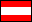 leto vstopa v EU: 1995
državna ureditev: republika
glavno mesto: Dunaj
velikost: 83 858 km2
število prebivalcev: 8,1 mio
bruto družbeni produkt na prebivalca: 23.580 EUR
valuta: evro 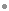 leto vstopa v EU: ustanovna članica - 1951
državna ureditev: ustavna monarhija 
glavno mesto: Bruselj
velikost: 30 158 km2
število prebivalcev: 10,2 mio
bruto družbeni produkt na prebivalca: 23.440 EUR
valuta: evroleto vstopa v EU: 2007
državna ureditev: republika
glavno mesto: Sofija
velikost: 110,912 km2
število prebivalcev: 7,7 mio
bruto družbeni produkt na prebivalca: 7.400 EUR
valuta: bolgarski lev leto vstopa v EU: 2004
državna ureditev: republika
glavno mesto: Nikozija
velikost: 9 250 km2
število prebivalcev: 749.000
bruto družbeni produkt na prebivalca: 17.100 EUR
valuta: ciprski funt leto vstopa v EU: 2004
državna ureditev: republika
glavno mesto: Praga
velikost: 78 703 km2
število prebivalcev: 10,3 mio
bruto družbeni produkt na prebivalca: 12.500 EUR
valuta: češka krona leto vstopa v EU: 1973
državna ureditev: ustavna monarhija
glavno mesto: Kopenhagen
velikost: 43,094 km2
število prebivalcev: 5,3 mio
bruto družbeni produkt na prebivalca: 22.710 EUR
valuta: danska kronaleto vstopa v EU: 2004
državna ureditev: republika
glavno mesto:Talin
velikost: 45 226 km2
število prebivalcev: 1,4 mio
bruto družbeni produkt na prebivalca: 7.700 EUR
valuta: kron leto vstopa v EU: 1995
državna ureditev: republika
glavno mesto: Helsinki
velikost: 338 000 km2
število prebivalcev: 5,1 mio
bruto družbeni produkt na prebivalca: 21.160 EUR
valuta: evro leto vstopa v EU: ustanovna članica - 1951
državna ureditev: republika 
glavno mesto: Pariz
velikost: 550 000 km2
število prebivalcev: 60,4 mio
bruto družbeni produkt na prebivalca: 20.780 EUR
valuta: evroleto vstopa v EU: 1981
državna ureditev: republika
glavno mesto: Atene
velikost: 131 957 km2
število prebivalcev: 10,5 mio
bruto družbeni produkt na prebivalca: 14.200 EUR
valuta: evro leto vstopa v EU: 1973
državna ureditev: republika
glavno mesto: Dublin
velikost: 70 000 km2
število prebivalcev: 3,7 mio
bruto družbeni produkt na prebivalca: 23.630 EUR
valuta: evro leto vstopa v EU: ustanovna članica - 1951
državna ureditev: republika 
glavno mesto: Rim
velikost: 301 263 km2
število prebivalcev: 57,6 mio
bruto družbeni produkt na prebivalca: 21.160 EUR
valuta: evroleto vstopa v EU: 2004
državna ureditev: republika
glavno mesto: Riga
velikost: 64 610 km2
število prebivalcev:2,4 mio
bruto družbeni produkt na prebivalca: 5.800 EUR
valuta: lats leto vstopa v EU: 2004
državna ureditev: republika
glavno mesto: Vilna
velikost: 65 301 km2
število prebivalcev: 3,7 mio
bruto družbeni produkt na prebivalca: 6.200 EUR
valuta: litas leto vstopa v EU: ustanovna članica - 1951
državna ureditev: ustavna monarhija 
glavno mesto: Luksemburg
velikost: 2 586 km2
število prebivalcev: 429 200
bruto družbeni produkt na prebivalca: 38.840 EUR
valuta: evroleto vstopa v EU: 2004
državna ureditev: republika
glavno mesto: Budimpešta
velikost: 93 030 km2
število prebivalcev: 10.0 mio
bruto družbeni produkt na prebivalca: 10.700 EUR
valuta: forintleto vstopa v EU: 2004
državna ureditev: republika
glavno mesto: La Valletta
velikost: 316 km2
število prebivalcev: 382 500
bruto družbeni produkt na prebivalca: 12.500 EUR
valuta: malteška lira leto vstopa v EU: ustanovna članica - 1951
državna ureditev: republika 
glavno mesto: Berlin
velikost: 356 854 km2
število prebivalcev: 82 mio
bruto družbeni produkt na prebivalca: 22.710 EUR
valuta: evroleto vstopa v EU: ustanovna članica - 1951
državna ureditev: ustavna monarhija 
glavno mesto: Amsterdam
velikost: 41 864 km2
število prebivalcev: 15.8 mio
bruto družbeni produkt na prebivalca: 23.830 EUR
valuta: evroleto vstopa v EU: 2004
državna ureditev: republika
glavno mesto: Varšava
velikost: 312 683 km2
število prebivalcev: 38.6 mio
bruto družbeni produkt na prebivalca: 7.800 EUR
valuta: zlot leto vstopa v EU: 1986
državna ureditev: republika
glavno mesto: Lizbona
velikost: 92 072 km2
število prebivalcev: 10,8 mio
bruto družbeni produkt na prebivalca:15.940 EUR
valuta: evro leto vstopa v EU: 2007
državna ureditev: republika
glavno mesto: Bukarešta
velikost: 238,391 km2
število prebivalcev: 22,3 mio
bruto družbeni produkt na prebivalca: 7.600 EUR
valuta: levleto vstopa v EU: 2004
državna ureditev: republika
glavno mesto: Bratislava
velikost: 49 035 km2
število prebivalcev: 5.4 mio
bruto družbeni produkt na prebivalca: 10.300 EUR
valuta: kronaleto vstopa v EU: 2004
državna ureditev: republika
glavno mesto: Ljubljana
velikost: 20 256 km2
število prebivalcev: 2 mio
bruto družbeni produkt na prebivalca: 15.100 EUR
valuta: evroleto vstopa v EU: 1986
državna ureditev: ustavna monarhija
glavno mesto: Madrid
velikost: 504 782 km2
število prebivalcev: 39,4 mio
bruto družbeni produkt na prebivalca: 13.220 EUR
valuta: evro leto vstopa v EU: 1995
državna ureditev: ustavna monarhija
glavno mesto: Stockholm
velikost: 450 000 km2
število prebivalcev: 8,9 mio
bruto družbeni produkt na prebivalca: 21.600 EUR
valuta: švedska kronaleto vstopa v EU: 1973
državna ureditev: ustavna monarhija
glavno mesto: London
velikost: 242 500 km2
število prebivalcev: 58.6 mio
bruto družbeni produkt na prebivalca:20.570 EUR
valuta: angleški funt VIRI IN LITERATURA: INTERNET:http://www.finance.si/show.php?id=176618&src=commonrsshttp://ec.europa.eu/publications/booklets/move/40/index_sl.htmhttp://evropa.gov.si/programi/BELGIJA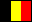 BOLGARIJA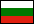 CIPER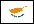 ČEŠKA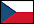 DANSKA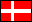 ESTONIJA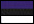 FINSKA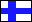 FRANCIJA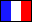 GRČIJA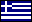 IRSKA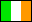 ITALIJA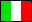 LATVIJA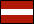 LITVA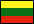 LUKSEMBURG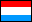 MADŽARSKA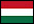 MALTA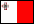 NEMČIJA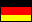 NIZOZEMSKA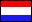 POLJSKA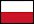 PORTUGALSKA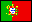 ROMUNIJA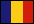 SLOVAŠKA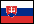 SLOVENIJA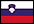 ŠPANIJA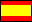 ŠVEDSKA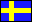 ZDRUŽENO KRALJESTVO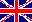 